Prudnik Dmitriy LeonidovichExperience:Position applied for: Motorman 1st classDate of birth: 04.12.1970 (age: 46)Citizenship: UkraineResidence permit in Ukraine: NoCountry of residence: UkraineCity of residence: ZaporizhiaPermanent address: depovskaya str.85/103Contact Tel. No: +38 (061) 272-24-33 / +38 (097) 502-95-91E-Mail: d_prudnik@ukr.netU.S. visa: NoE.U. visa: NoUkrainian biometric international passport: Not specifiedDate available from: 25.03.2014English knowledge: ModerateMinimum salary: 1600 $ per month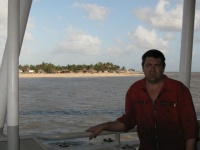 PositionFrom / ToVessel nameVessel typeDWTMEBHPFlagShipownerCrewingMotorman 1st class26.12.2012-02.08.2013AMALIAMulti-Purpose Vessel3870MAK 9M252700CURACAOINTERSEEASKOLDASMotorman 1st class08.12.2011-27.06.2012AMALIAMulti-Purpose Vessel3870MAK 9M252700CURACAOINTERSEEASKOLDASMotorman 1st class19.03.2011-21.10.2011UtaMulti-Purpose Vessel7878MAK 9M324320ANTIGUA AND BARBUDAINTERSEEASKOLDASMotorman 1st class02.04.2010-03.08.2010ROSADry Cargo2998MAK 8M252200ANTIGUA AND BARBUDAINTERSEEASKOLDASMotorman 1st class15.05.2009-26.12.2009SANDRADry Cargo2545MAK 8M201520CURACAOINTERSEEASKOLDASMotorman 1st class05.10.2008-12.04.2009PETRADry Cargo2545MAK 8M201520CURACAOINTERSEEASKOLDAS